Муниципальное бюджетное  общеобразовательное  учреждение «Падарская средняя общеобразовательная школа»   Открытый урок русского языкав 4   классе Тема:  «Три склонения имён существительных».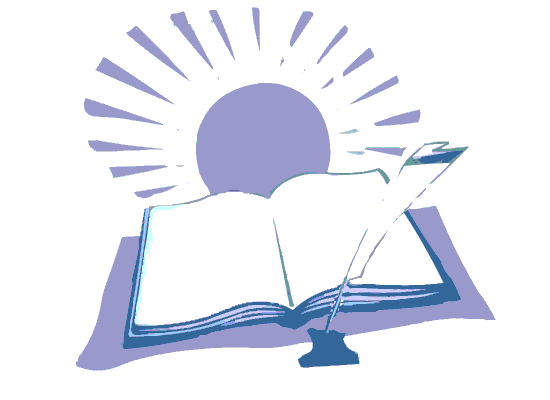 Провела : учитель начальных классов Велиханова Светлана ЭвезовнаТип урока: открытие нового знания  Основные цели:1) дать понятие о склонении; познакомить с правилом написания окончаний имён существительных;2) развивать орфографическую зоркость, внимание, память, речь, умение работать по алгоритму;3) воспитывать познавательный интерес, трудолюбие.Материал к занятию:листы с заданиями для групповой и индивидуальной работы;презентация Power PointХод урока:I.  Мотивация. Самоопределение к учебной деятельности. (слайд №2)Добрый день, дорогие ребята! Я очень рада видеть вас на уроке. Улыбнитесь друг другу, садитесь.(слайд№3)« Когда я слышу – я забываю,Когда я вижу – я запоминаю,Когда я делаю – я понимаю», - гласит китайская пословица.- К чему же призывает нас эта мудрость? ( Как можно больше выполнять работы на уроке)II. Минутка каллиграфии_Ее Оо ьь Нн Ссес нь со не ос ен се (придумайте слова с этими слогами)осень -- (запишите транскрипцию слова)( Как переносится это слово?Подберите к нему родственные слова ( осенний, осенины )Какими частями речи они являются?III. Актуализация опорных знанийЗрительный диктант( На доске записаны 5 слов. За 15 секунд дети должны прочитать их орфографически , запомнить и записать в тетради )Сосна, труд, чёрный, бельё, степьВзаимопроверка(Дети обмениваются тетрадями, проверят правильность записанных слов, карандашом ставят на полях оценку, придерживаясь критериев оценивания).Блиц – опрос:-- В каком слове есть безударная гласная? Как она проверяется?-- В каком слове есть мягкий знак? Какую работу он выполняет?-- В каком слове количество звуков и букв не совпадает?-- В каком слове орфограммой является парная согласная? Можно ли её проверить?-- Какое слово, по-вашему, здесь лишнее? Почему? Какая в нём орфограмма?3. Повторение изученных правилКакая наука изучает части речи?На какие две группы делятся все части речи?Назовите самостоятельные части речи. Почему они так называются?Какие служебные части речи вы знаете?Что вы знаете об имени существительном?Какие грамматические признаки есть у имён существительных?Что такое склонение имён существительных?Как определить падеж имени существительного?Сколько падежей в русском языке? Назовите их.IV. Сообщение темы урока. Постановка проблемного вопроса.Запись предложения под диктовкуОля читала стихи о зиме и осени.-- Подчеркнуть грамматическую основу предложения-- Найти второстепенные члены предложения-- Чем они выражены?-- Определить род, число и падеж имён существительных в предложенииПочему в словах ЗИМЕ и ОСЕНИ разные окончания, хотя они одного рода, числа, стоят в одном падеже, употребляются с одним предлогом?Ответ на этот вопрос мы будем искать на сегодняшнем уроке.ФизкультминуткаМы работали, писали и немножечко устали.Вверх поднимем наши ручки и дотянемся до тучки,-- Уходи от нас скорей! Не пугай ты нас, детей.Вот к нам солнышко пришло, Стало весело, светло!Подтверждение полученных выводов в учебнике стр.89С помощью рода и окончания существительного мы можем определить его склонение. Существительные бывают первого, второго и третьего склонения. Подписываем склонение. (слайд №26)1 скл. - сущ. м.р. и ж.р. –а, -я;2 скл. - М.р. с нулевым и ср.р. с –о, -е;3 скл. - Ж.р. с ь на конце.Сколько же всего в русском языке склонений ? (3)II. Работа с текстом.(Дети получили листочки с текстом, один ученик читает текст вслух) (слайд №4)Что такое Родина? Родина – это страна, в которой ты живешь. Это город, в котором ты родился и вырос. Это ясное небо и чистое поле. Родина – это люди, которые тебя окружают. Это мама и папа, брат и сестра, дочь и сын. Это наш язык, наша родная русская речь. …- О чем этот текст? ( о Родине)- О чем рассуждает автор? ( автор рассуждает что такое Родина)-Найдите в тексте слова, которые определяют это понятие. Что для автора Родина?(страна, город, небо, поле, люди, мама, папа, брат, сестра, дочь, сын, язык, речь) (слайд №5)	Итог урока. Рефлексия.(слайд №36)- Что мы сегодня делали на уроке?-Какие группы имен существительных мы выделили?- Что это за группы?О чем был текст, с которым мы работали?Наша Родина Россия. А кто из вас знает какое дерево является символом России?( Слайд №37)Давайте вырастим свою березку. Перед вами на столе 3 березовых листочка. Кому было все понятно и интересно работать на уроке, выберите зеленый цвет. Кому нужно немного доработать выберите желтый цвет. Ну а кому было совсем не интересно, и он ничего не понял на уроке, выберите красный цвет. Прикрепите листочки магнитами на доску.( Пока дети прикрепляют свои листочки звучит фрагмент песни « Где ты появился на свет») (слайд №38-41)Молодцы, я вижу, что урок вам понравился.На память о нашем уроке подарки гостям. (слайд №42)